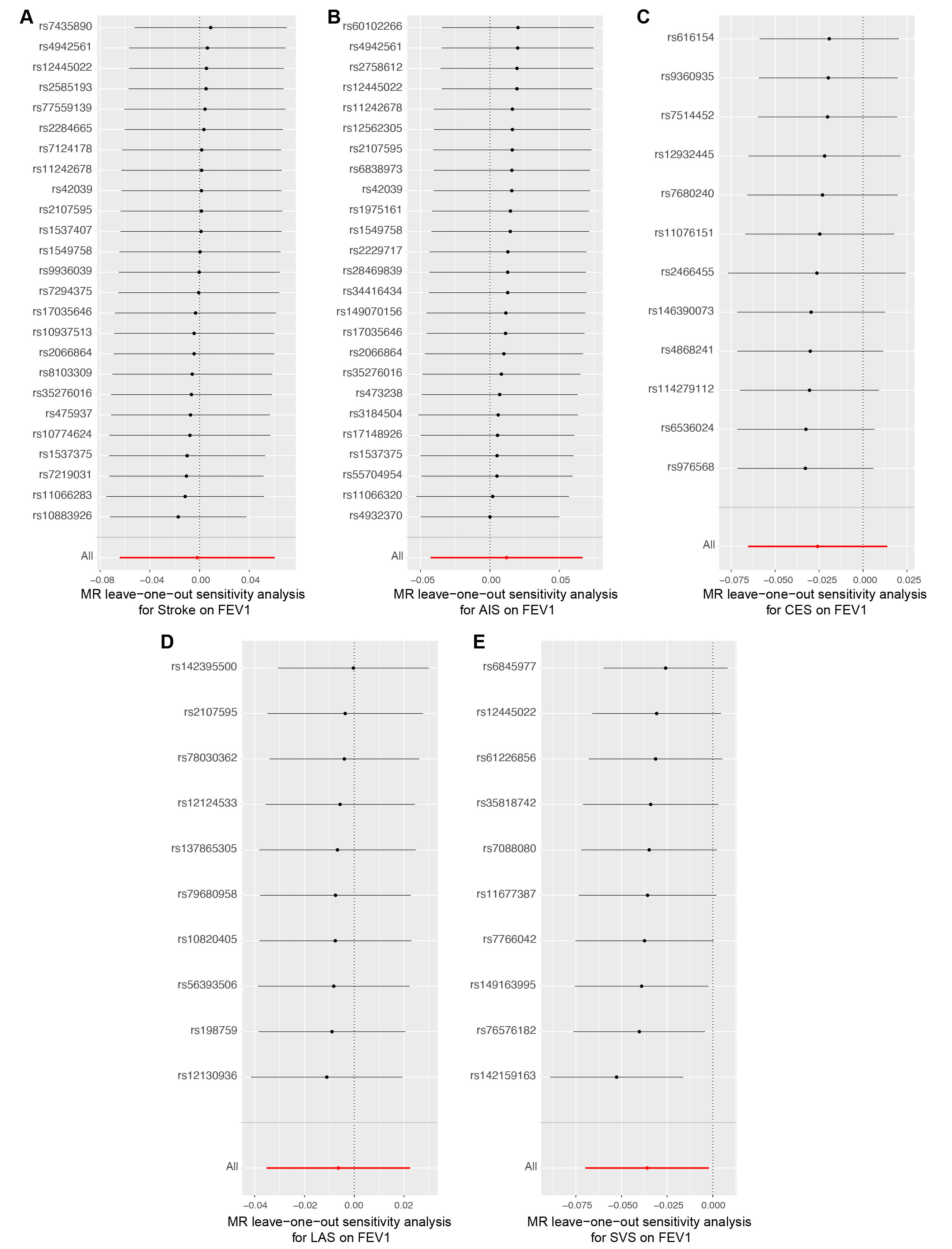 Supplementary Material 18. Forest plots of leave-one out sensitivity analysis of stroke on FEV1. Using IVW method, leave-one-out analysis showed the causal effect of all cause stroke (A), AIS (B), CES (C), LAS (D), and SVS (E) on FEV1 individually. Each SNP was iteratively excluded in analysis. FEV1, forced expiratory volume in the first second; LAS, large artery stroke; CES, cardioembolic stroke; SVS, small vessel stroke; AIS, any ischemic stroke; MR, Mendelian randomization.